Всероссийский онлайн марафон«Таможенное регулирование и администрирование 2020»ПрограммаМодуль 1 (15 сентября, 2020)Модуль 2 (17 сентября, 2020)Модуль 3 (22 сентября, 2020)*программа может быть изменена и дополнена.14.00 – 15.30Таможенная стоимость товаров: проблемные вопросы определения и контроля.Cистема нормативно-правового регулирования определения, декларирования и контроля таможенной стоимости товаров.Подходы к возможности учета актов Всемирной торговой организации и Всемирной таможенной организации по определению таможенной стоимости товаров, отраженные в Постановлении пленума Верховного суда РФ от 26 ноября 2019 г. № 49 (далее – Постановление № 49).Определение таможенной стоимости товаров – проблемные моменты и распространенные ошибки:- ограничения по применению метода 1;- цена, фактически уплаченная или подлежащая уплате за ввозимые товары (ЦФУ) – отличия от цены, предусмотренной договором; - дополнительные начисления к ЦФУ, в том числе: расходы на  вознаграждение посредникам; стоимость товаров и услуг, прямо или косвенно предоставленных покупателем бесплатно или по сниженной цене, расходы на перевозку (транспортировку) ввозимых товаров, лицензионные и иные подобные платежи.Квалификация отдельных моделей договорных отношений либо платежей для целей определения таможенной стоимости товаров, перемещаемых в рамках таких моделей.Ввоз проектно-конструкторской документации: определение таможенной стоимости и налоговые последствия.Типичные ошибки при определении таможенной стоимости вывозимых товаров.Анализ положений Постановления № 49, касающихся определения и контроля таможенной стоимости товаров.Артемьев А.А. – представитель Министерства финансов РФ; доцент Финансового университета при Правительстве РФ.15.30 – 16.00Онлайн дискуссия (ответы спикера на вопросы участников в прямом эфире).14.00 –14.45ПРАКТИКУМ «Электронное декларирование товаров в условиях авиационного ЦЭД. Нормативное регулирование и практика»Работа ТФК в условиях авиационного ЦЭД.Формы деклараций (виды), порядок заполнения и внесения изменений: разбор некоторых особо актуальных вопросов.Автоматизация таможенных операций, предшествующих таможенному декларированию товаров, а также совершаемых до выпуска товаров.Технологические аспекты автоматизации таможенных операций, совершаемых при предварительном декларировании товаров, а также при реализации ТУВ.Автоматизация регистрации ДТ и выпуска товаров.Товары, не подлежащие электронному декларированию. Докладчик – представитель отдела по внедрению перспективных таможенных технологий Домодедовской таможни.14.45 – 15.00Онлайн дискуссия (ответы спикера на вопросы участников в прямом эфире).15.00 – 15.45 ПРАКТИКУМ «Рекомендации участникам ВЭД по предотвращению и разрешению таможенных споров»Краткий инструктаж о том, как правильно описывать товар в декларации. Единицы измерения товаров.Как грамотно отвечать на запросы и требования таможенных органов о представлении дополнительных документов и сведений?Обжалование решений, действий (бездействия) таможенных органов: возможности, сроки и результаты.Перспективы внесудебного разрешения таможенных споров.Возмещение вреда, причиненного незаконными решениями и действиями таможенных органов.Левченко Л.М. – руководитель таможенной практики Московской коллегии адвокатов “Kuchenev&Lopushansky”, эксперт-консультант ряда компаний-участников ВЭД (по согласованию). 15.45 – 16.00Онлайн дискуссия (ответы спикера на вопросы участников в прямом эфире).14.00 – 14.45Классификация товаров в соответствии с ТН ВЭД ТС, таможенные споры в связи с ТН ВЭД ТСКлассификация товаров по ТН ВЭД.Ошибки в выборе кода, административная ответственность.Споры, связанные с классификацией товаров, эффективные действия и аргументы в поддержку заявленного кода.Выпуск товара: сроки выпуска, пределы и основания продления срока, изменение кода ТН ВЭД после выпуска. Таможенный досмотр – основания, сроки, правила.Таможенная экспертиза: сроки, порядок отбора проб и образцов, права декларанта.Предварительные решения по классификации – гарантия успеха?Косов А.А. – партнер, глава практики таможенного права и внешнеторгового регулирования Юридической компании «Пепеляев Групп» (по согласованию).14.45 – 15.00Онлайн дискуссия (ответы спикера на вопросы участников в прямом эфире).15.00 – 15.45Оспаривание акта по результатам таможенной проверки или уведомления об уплате таможенных платежей, процедурные вопросы.Оспаривание пени. Споры в связи с возвратом излишне уплаченных или взысканных таможенных платежей.Сроки для возврата. Начисление процентов на возвращаемые суммы.Новокшонов И.Б. – к.ю.н., старший юрист ООО «Пепеляев Групп» (по согласованию). 15.45 – 16.00Онлайн дискуссия (ответы спикера на вопросы участников в прямом эфире).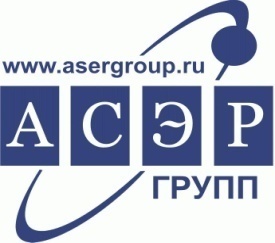 